Администрациягорода ВолгодонскаПОСТАНОВЛЕНИЕ18.08.2014											№ 2861г.ВолгодонскО проведении конкурсасоциальных проектов,направленных насовершенствованиеработы с молодежью в городе Волгодонске в 2014 годуВ соответствии с федеральными законами от 12.01.96 №7-ФЗ «О некоммерческих организациях», от 06.10.2003 №131-ФЗ «Об общих принципах организации местного самоуправления в Российской Федерации», Уставом муниципального образования «Город Волгодонск», постановлением Администрации города Волгодонска от 01.10.2013 № 3937 «Об утверждении муниципальной программы города Волгодонска «Молодёжь Волгодонска», в целях выявления инновационных форм и методов осуществления работы с детьми и молодежью, создания условий для практической апробации, повышения эффективности и качества реализуемых социальных проектов (программ) по работе с детьми и молодежью на территории города ВолгодонскаПОСТАНОВЛЯЮ:1 Провести конкурс социальных проектов, направленных на совершенствование работы с молодежью в городе Волгодонске в 2014 году.2 Создать конкурсную комиссию конкурса социальных проектов, направленных на совершенствование работы с молодежью в городе Волгодонске в 2014 году.3 Утвердить:3.1 Положение о проведении конкурса социальных проектов, направленных на совершенствование работы с молодежью в городе Волгодонске в 2014 году (приложение 1).3.2 Состав конкурсной комиссии конкурса социальных проектов, направленных на совершенствование работы с молодежью в городе Волгодонске в 2014 году (приложение 2).4 Отделу по молодежной политике Администрации города Волгодонска (Е.А.Оленюк) обеспечить выполнение Положения о проведении конкурса социальных проектов, направленных на совершенствование работы с молодежью в городе Волгодонске в 2014 году.5 Признать утратившим силу постановление Администрации города Волгодонска от 14.08.2013 № 3230 «О проведении конкурса социальных проектов, направленных на совершенствование работы с молодежью в 2013 году».6 Постановление вступает в силу со дня его официального опубликования.7 Контроль за исполнением постановления возложить на заместителя главы Администрации города Волгодонска по социальному развитию Н.В.Полищук.Мэр города Волгодонска						         В.А. ФирсовПроект постановления вноситотдел по молодежной политике Администрации города Волгодонска 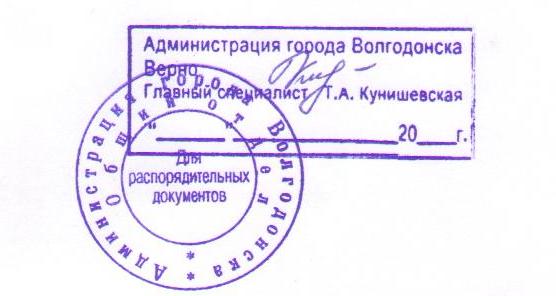 Приложение 1 к постановлению Администрации города Волгодонскаот 18.08.2014    №  2861Положениео проведении конкурса социальных проектов, направленных на совершенствование работы с молодежью в городе Волгодонске в 2014 году1. Общие положения1.1 Положение о конкурсе социальных проектов, направленных на совершенствование работы с молодежью (далее – Положение), устанавливает объем и порядок предоставления на конкурсной основе муниципальных грантов и целевого финансирования Администрацией города Волгодонска отдельных социально-значимых проектов (программ) общественных объединений (организаций), зарегистрированных в установленном порядке и осуществляющих свою деятельность на территории города Волгодонска, по их заявкам на конкурсной основе в сфере организации работы с детьми и молодежью. 1.2 Настоящее Положение разработано в соответствии с Гражданским кодексом РФ, Федеральным законом от 12.01.96 №7-ФЗ «О некоммерческих организациях», Федеральным законом от 06.10.2003 №131-ФЗ «Об общих принципах организации местного самоуправления в Российской Федерации», Уставом муниципального образования «Город Волгодонск», постановлением Администрации города Волгодонска от 01.10.2013 № 3937 «Об утверждении муниципальной программы города Волгодонска «Молодёжь Волгодонска».1.3 Организатором Конкурса является отдел по молодёжной политике Администрации города Волгодонска. 2. Цели и задачи конкурса2.1 Конкурс социальных проектов, направленных на совершенствование работы с молодежью в городе Волгодонске в 2014 году (далее - Конкурс) проводится с целью выявления инновационных форм и методов осуществления работы с детьми и молодежью.2.2 Задачами конкурса являются: создание условий для практической апробации, повышения эффективности и качества реализуемых проектов по работе с детьми и молодежью на территории города Волгодонска.3. Понятие муниципального гранта3.1 Муниципальный грант Администрации города Волгодонска (далее – муниципальный грант) – это денежные средства, выделяемые из бюджета города Волгодонска, предоставляемые грантополучателям на реализацию социальных проектов на конкурсной основе с обязательным последующим отчетом об использовании денежных средств и реализации проектов. 3.2 Муниципальный грант является одной из форм экономической поддержки деятельности общественных объединений (организаций) в реализации проектов (программ), способствующих решению социальных проблем города Волгодонска. 3.3 Муниципальный грант предоставляется победителю Конкурса в рамках реализации муниципальной программы «Молодежь Волгодонска» на 2014-2020 годы по итогам Конкурса в объеме, порядке и при соблюдении условий, предусмотренных настоящим Положением.3.4 Объем денежных средств, направляемых на выделение муниципальных грантов в 2014 году, составляет пятьдесят тысяч рублей. Размер муниципального гранта, выделяемого победителю конкурса, составляет пятьдесят тысяч рублей.3.5 Полномочиями грантодателя обладает Администрация города Волгодонска в пределах средств, предусмотренных в бюджете города Волгодонска на данные цели.3.6 Полномочиями грантополучателя обладают общественные объединения (организации), признанные победителями по итогам Конкурса.4. Принципы предоставления муниципального грантаОсновными принципами предоставления муниципального гранта общественным объединениям (организациям) являются:- гласность и открытость процедуры предоставления муниципального гранта;- конкурсный характер рассмотрения заявок (социальных проектов) организаций (объединений) на получение муниципального гранта;- равенство прав участников конкурса;- единство требований, предъявляемых к заявкам на участие в Конкурсе и социальным проектам (программам). 5. Участники конкурса5.1 Участниками Конкурса являются некоммерческие молодежные и детские общественные объединения (организации), некоммерческие общественные объединения (организации), органы ученического самоуправления, реализующие программы для детей и молодежи. 5.1.1 Некоммерческие организации – организации, не имеющие извлечения прибыли в качестве основной цели своей деятельности и не распределяющие полученную прибыль между участниками, созданные в форме общественных организаций (объединений), некоммерческих партнерств, учреждений, автономных некоммерческих организаций, социальных, благотворительных и иных фондов, ассоциаций и союзов.5.1.2 Общественные объединения – добровольные, самоуправляемые, некоммерческие формирования, созданные по инициативе граждан, объединившихся на основе общности интересов для реализации общих целей, указанных в уставе общественного объединения. 5.1.3 Органы ученического самоуправления – органы управления деятельностью школьного коллектива, осуществляемой обучающимися самостоятельно, под свою ответственность, основанной на инициативе, самостоятельности, творчестве, чувстве ответственности, взаимопомощи и организаторских способностях школьников.5.2 К участию в Конкурсе не допускаются:-коммерческие объединения (организации);-религиозные объединения (организации);-объединения (организации), являющиеся профессиональными союзами;-объединения (организации), учреждаемые либо создаваемые политическими партиями;-объединения (организации), сообщившие о себе недостоверные сведения. 6. Конкурсная комиссия6.1 Состав конкурсной комиссии Конкурса социальных проектов, направленных на совершенствование работы с молодежью в городе Волгодонске в 2014 году (далее – Конкурсная комиссия), утверждается постановлением Администрации города Волгодонска. 6.2 Конкурсная комиссия:- проводит рассмотрение заявок на участие в Конкурсе и анализ социальных проектов (программ) в соответствии с критериями оценки;- выносит решение о победителях Конкурса.6.3 Конкурсная комиссия вправе потребовать от участников Конкурса разъяснения положений, представленных ими конкурсных заявок.  6.4 Комиссия правомочна принимать решение о победителях Конкурса большинством голосов при наличии 2/3 ее состава. 6.5 В случае отсутствия по объективным причинам председателя Комиссии, его полномочия исполняет заместитель председателя Комиссии. Решение Конкурсной комиссии оформляется протоколом. Протокол Конкурсной комиссии подписывается председателем и секретарем Конкурсной комиссии и, при необходимости, может быть представлен заинтересованным лицам.7. Условия и порядок проведения конкурса7.1 Конкурс проводится с 25 августа по 31 октября 2014 года.  7.2 Информация о начале проведения Конкурса и его итогах размещается на официальном сайте Администрации города Волгодонска в информационно-телекоммуникационной сети «Интернет».7.3 Конкурс проводится в направлении «Разработка и внедрение новых форм привлечения молодежи к решению проблем города Волгодонска». 7.4 Заявки на участие в Конкурсе принимаются отделом по молодежной политике Администрации города Волгодонска с 25 августа по 10 октября 2014 года.7.5 Ответственный секретарь Комиссии конкурса:7.5.1 Проверяет поданные на участие в Конкурсе заявки на соответствие требованиям, установленным настоящим Положением.7.5.2 Регистрирует поступившие заявки в журнале учета заявок на участие в Конкурсе. 7.5.3 Передает заявки на участие в Конкурсе на рассмотрение Конкурсной комиссии, которая с 25 августа по 10 октября 2014 года рассматривает представленные проекты (программы) и, в соответствии с критериями оценки, выносит решение о победителях Конкурса.7.6 Решение Конкурсной комиссии оформляется протоколом и в письменной форме доводится до сведения участников Конкурса в течение 10 (десяти) рабочих дней с момента подписания протокола Конкурсной комиссии. 7.7 Решение о выделении муниципального гранта на реализацию проектов (программ) победителей Конкурса утверждается постановлением Администрации  города Волгодонска. 7.8  Дата поступления заявки на участие в Конкурсе определяется датой ее регистрации.7.9 Заявка на участие в Конкурсе, поступившая после окончания срока приема заявок, не регистрируется и к участию в Конкурсе не допускается.7.10 Заявка на участие в Конкурсе может быть отозвана до окончания срока приема заявок путем направления соответствующего обращения объединения (организации).8. Порядок предоставления документов для участия в конкурсе8.1 Для участия в Конкурсе представляются следующие документы:8.1.1 Заявка на участие в Конкурсе (согласно приложению 1 к Положению о конкурсе социальных проектов, направленных на совершенствование работы с молодежью в городе Волгодонске в 2014 году).8.1.2 Копия Устава общественного объединения или организации.8.1.3 Копия выписки из Единого государственного реестра юридических лиц (для юридических лиц), полученная не ранее чем за 30 дней до дня подачи заявки на участие в Конкурсе.8.1.4 Копия свидетельства о государственной регистрации (для юридических лиц).8.1.5 Копия свидетельства о постановке на учет в налоговом органе (для юридических лиц).8.1.6 Общие сведения об организациях-заявителях (приложение 2 к Положению о конкурсе социальных проектов, направленных на совершенствование работы с молодежью).8.1.7 Информационная карта проекта (программы) (приложение 3 к Положению о конкурсе социальных проектов, направленных на совершенствование работы с молодежью).8.1.8 Описание проекта в напечатанном виде (2 экземпляра). Текст печатается через 1 интервал в редакторе Word for Windows, шрифтом Times New Roman размером 14 пт; поля: слева – , справа - , снизу и сверху – ; нумерация страниц: нижний колонтитул (справа). 8.2 Описание проекта должно содержать:8.2.1 Постановку проблемы, которую можно решить с помощью реализации проекта (программы).8.2.2 Цели, основные задачи проекта (программы).8.2.3 Планируемые результаты реализации проекта (программы) и социальную значимость проекта (программы).8.2.4 Описание дальнейшего развития проекта (программы).8.2.5 Основные этапы и сроки реализации проекта (программы).8.2.6 Информацию о материально-техническом и кадровом обеспечении проекта (программы).8.2.7 Календарный план реализации проекта с указанием мероприятий по осуществлению проекта (программы) и объемов финансирования каждого мероприятия.8.2.8 Информацию о дополнительно привлекаемых к реализации проекта (программы) финансовых, материальных ресурсов.8.3 Информация о направлении средств муниципального гранта на реализацию социального проекта оформляется по установленной форме (приложение 4 к Положению о конкурсе социальных проектов, направленных на совершенствование работы с молодежью). Сумма гранта направляется на приобретение основных средств (приобретение оборудования), необходимых для реализации социального проекта.8.4 По усмотрению участников Конкурса к проекту (программе) может прилагаться дополнительная информация об объединении (организации), относящаяся к данному проекту (программе) – брошюры, ежегодные отчеты, рецензии, рекомендательные письма и т.п. 8.5 Участники Конкурса несут все расходы, связанные с подготовкой конкурсной заявки и участием в Конкурсе. 8.6 Участники Конкурса несут ответственность за достоверность предоставляемых им сведений. Документы для участия в Конкурсе, поданные не в полном объеме или после указанного срока, не подлежат рассмотрению. Даты поступления конкурсных заявок определяются датами их регистрации. 8.7 Представленные в составе конкурсной заявки документы не возвращаются участникам Конкурса. 9. Определение победителей конкурсаПри определении победителей Конкурса учитываются следующие критерии:9.1 Соответствие конкурсной заявки требованиям Положения о проведении Конкурса.9.2 Наибольшая социальная, практическая значимость и актуальность проекта (программы).9.3 Соответствие задачам социально-экономического развития города Волгодонска.9.4 Результативность проекта (программы).9.5 Взаимодействие со средствами массовой информации в ходе реализации проекта (программы).9.6 Перспективность развития проекта (программы).10. Признание конкурса несостоявшимсяКонкурс признается Конкурсной комиссией несостоявшимся в следующем случае:10.1 Факта отсутствия заявок общественных организаций (объединений), подлежащих рассмотрению Конкурсной комиссией.10.2 Заключения комиссии о том, что ни одному участнику Конкурса не может быть предоставлено право на получение средств бюджета города Волгодонска. 11. Порядок финансирования и отчетность11.1 Финансирование Конкурса осуществляется за счет средств бюджета города Волгодонска, предусмотренных пунктом 1.33 системы программных мероприятий муниципальной программы «Молодежь Волгодонска» на 2014-2020», утвержденной постановлением Администрации города Волгодонска от 01.10.2013 №3937. 11.2  Муниципальный грант не предоставляется на следующие цели:11.2.1 Содействие мероприятиям, проводимым на коммерческой основе.11.2.2 Поддержку объединений, учреждаемых политическими партиями, движениями и их блоками. 11.3 Объединения (организации), получившие муниципальные гранты на реализацию проектов (программ), несут ответственность за целевое использование средств бюджета города Волгодонска в соответствии с действующим законодательством.12. Контроль за целевым использованием средств местного бюджета, предоставленных по муниципальному гранту12.1 Организатор Конкурса осуществляет контроль целевого использования средств местного бюджета города Волгодонска, предоставленных по муниципальному гранту.12.2 В случае установления по результатам контроля факта нецелевого использования средств местного бюджета города Волгодонска, предоставленных по муниципальному гранту, дальнейшее финансирование социального проекта прекращается, принимаются меры по возврату средств муниципального гранта в бюджет города Волгодонска и привлечению виновных лиц к ответственности в соответствии с действующим законодательством.12.3 По завершению реализации проекта (программы) победители Конкурса в течение 30 календарных дней направляют в отдел по молодежной политике Администрации города Волгодонска отчет о выполнении проекта                        и об освоении предоставленных муниципальных грантов (приложение 5 к Положению). Управляющий делами                                                                            И.В.ОрловаПриложение 1к  Положению о проведении конкурса социальных проектов, направленных на совершенствование работы с молодежью в городе Волгодонске в 2014 годуЗаявкана участие в Конкурсе социальных проектов, направленных на совершенствование работы с молодежью в городе Волгодонске в 2014 году_____________________________________________________________(полное наименование объединения (организации)направляет для участия в Конкурсе социальных проектов, направленных на совершенствование работы с молодежью проект___________________________________________________________(наименование проекта)в направлении  ____________________________________________________.(наименование направления)Я, __________________________________________________, даю свое                                        (фамилия, имя, отчество заявителя)согласие Администрации города Волгодонска на обработку моих персональных данных, указанных в данной заявке, в соответствие с Федеральным законом от 27.07.2006 №152-ФЗ «О персональных данных».Достоверность информации (в том числе документов), представленной в составе заявки на участие в Конкурсе социальных проектов, направленных на совершенствование работы с молодежью в 2014 году, подтверждаю.С условиями конкурсного отбора, предоставления муниципального гранта из бюджета города Волгодонска на реализацию социального проекта ознакомлен (а) и согласен (на).Руководитель объединения (организации)       ______________              _______________                                                                                                     подпись                                           расшифровка подписи                                            МППриложение 2к  Положению о проведении конкурса социальных проектов, направленных на совершенствование работы с молодежью в городе Волгодонске в 2014 годуОБЩИЕ СВЕДЕНИЯоб объединении (организации)_________________________________________________________________наименование объединения (организации)Руководитель объединения (организации)                              МП       _________________       __________________                                                                                                    подпись                       расшифровка подписиПриложение 3к  Положению о проведении конкурса социальных проектов, направленных на совершенствование работы с молодежью в городе Волгодонске в 2014 годуИНФОРМАЦИОННАЯ КАРТА ПРОЕКТА (ПРОГРАММЫ)1. Полное название проекта (программы) с указанием направления Конкурса.2. Цель проекта (программы)3. Авторы проекта (программы)4. Руководитель проекта (программы)5. Название (полное) организации (объединения), реализующей проект (программу);6. Направления деятельности проекта (программы);7. Сроки реализации проекта (программы);8. Место реализации проекта (программы);9. Кадровое обеспечение реализации проекта (программы);10. Общее количество участников проекта (программы), в т.ч. указать количество задействованных членов организации, привлеченных специалистов, добровольцев и т.д.11. География участников (возраст, адресность, предполагаемый охват); 12. Особая информация и примечание.Руководитель объединения (организации)                                       _________________       __________________                                                                                                                 Подпись                                     расшифровка подписи                                                                                       МППриложение 4к  Положению о проведении конкурса социальных проектов, направленных на совершенствование работы с молодежью в городе Волгодонске в 2014 годуИнформация о направлении средств муниципального грантана реализацию социального проекта (программы)______________________________наименование проекта (программы)Руководитель объединения (организации)                       МП     _____________                              _____________                                                                                              подпись                                            расшифровка подписиГлавный бухгалтер объединения (организации)                               _____________                                  ____________                                                                                         подпись                                               расшифровка подписи Приложение 5к  Положению о проведении конкурса социальных проектов, направленных на совершенствование работы с молодежью в городе Волгодонске в 2014 годуТРЕБОВАНИЯ К ОФОРМЛЕНИЮ ОТЧЕТАо реализации социального проектаи об освоении предоставленного муниципального грантаI.Общие данные о социальном проекте:Полное название социального проекта.Полное наименование объединения (организации), реализующей социальный проект.Авторы социального проекта.Руководитель социального проекта.Сроки и основные этапы реализации социального проекта.Место реализации социального проекта.Стоимость социального проекта.II.Освещение замысла социального проекта:Описание проблемы, которая была частично или полностью решена с помощью данного социального проекта.Цели и основные задачи социального проекта.Основные этапы и сроки реализации социального проекта.Целевая аудитория социального проекта: возраст, социальная категория, предполагаемый охват.III.Реализация социального проекта:Осуществленные в ходе реализации социального проекта мероприятия.Описание данных мероприятий должно сопровождаться фотографиями.Описание работы с общественностью в ходе реализации социального проекта, средствами массовой информации и ее результаты.IV.Результаты реализации социального проекта:Описание достигнутых результатов по итогам реализации социального проекта. Смета расходов на реализацию социального проекта с документами, подтверждающими освоение денежных средств муниципального гранта.V.Перспективы дальнейшего развития социального проекта.Возможности последующего применения методик, выработанных в ходе реализации социального проекта на территории города Волгодонска.Руководитель объединения (организации)                       МП     _____________                              _____________                                                                                         подпись                                            расшифровка подписиПриложение 2 к постановлению Администрации  города Волгодонска  от 18.08.2014    №  2861СОСТАВконкурсной комиссии конкурса социальных проектов, направленных на совершенствование работы с молодежью в городе Волгодонске в 2014 годуУправляющий делами                                                                       И.В.Орлова1Организационно-правовая форма2Наименование организации (полное)3Юридический адрес4Адрес постоянно действующего исполнительного органа5Дата и номер регистрации в Едином государственном реестре юридических лиц6Цели деятельности (перечислить)7Перечень реализуемых направлений работы8Штатная численность9Учредители (физические или юридические лица)10Наименование постоянно действующего исполнительного органа  11Фамилия, имя, отчество руководителя12Телефон рабочий13Телефон домашний14Телефон мобильный15Факс 16Е-mail17WWW18Опыт участия в региональных, федеральных конкурсах, направленных на реализацию мероприятий по работе с детьми и молодежью19Банковские реквизиты 1Статья расходовНаименование расходаКол-воЦенаСуммаСуммаПриобретение основных средств (приобретение оборудования)Наименование расходаКол-воЦенапо грантудоп. источникиПолищук Наталья Викторовна- заместитель главы Администрации города Волгодонска по социальному развитию, председатель комиссииОленюк Елена Анатольевна- начальник отдела по молодежной политике Администрации города Волгодонска, заместитель председателя комиссииБаженова Анастасия Петровна- главный специалист отдела по молодежной политике Администрации города Волгодонска, секретарь комиссииЧлены комиссии:Гришина Ольга Владимировна- учредитель автономной некоммерческой организации Региональный Ресурсный центр «Здоровая семья» (по согласованию)Иванова Маргарита Васильевна- и.о.начальника отдела бухгалтерского учета-главного бухгалтера Администрации города ВолгодонскаМельничук Галина Николаевна- директор центра психолого-педагогической реабилитации и коррекции «Гармонии»  Сивохина Марина Геннадьевна- ведущий специалист Управления образования г. ВолгодонскаСмоляр Светлана Анатольевна- начальник отдела координации отраслей социальной сферы Администрации города ВолгодонскаПодласенко Ирина Константиновна- главный специалист отдела по организационной работе и взаимодействию с общественными организациями Администрации города Волгодонска